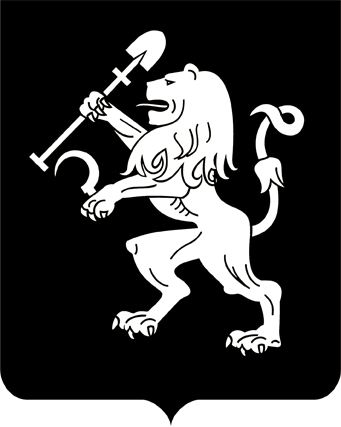 АДМИНИСТРАЦИЯ ГОРОДА КРАСНОЯРСКАПОСТАНОВЛЕНИЕО признании утратившими силу правовых актов администрации города В соответствии с Федеральным законом от 21.12.2001 № 178-ФЗ «О приватизации государственного и муниципального имущества»,               руководствуясь ст. 41, 58, 59 Устава города Красноярска,  ПОСТАНОВЛЯЮ:1. Признать утратившими силу постановления администрации     города:от 24.12.2019 № 969 «О приватизации нежилых зданий с земельным участком по ул. Парашютной, 14а, ул. Парашютной, 14а, строе-           ние 1»;от 24.12.2019 № 970 «О приватизации нежилого помещения              по ул. Телевизорной, зд. 5д, пом. 5».2. Департаменту муниципального имущества и земельных отношений администрации города разместить настоящее постановление          на официальном сайте Российской Федерации для размещения информации о проведении торгов, определенном Правительством Российской Федерации, официальном сайте администрации города, сайте департамента муниципального имущества и земельных отношений администрации города.Глава города                                                                                 С.В. Еремин31.03.2020№ 217